ПОСТАНОВЛЕНИЕ                                                                     п. Кизнер                                                         Об утверждении Порядка проведения оценкирегулирующего воздействия проектов муниципальных нормативных правовых актов и экспертизы муниципальных нормативных правовых актовВ соответствии со статьями 7 и 46 Федерального закона от 06.10.2003 № 131-ФЗ «Об общих принципах организации местного самоуправления в Российской Федерации», Законом Удмуртской Республики от 11.12.2014 № 75-РЗ «Об оценке регулирующего воздействия проектов нормативных правовых актов и экспертизе нормативных правовых актов в Удмуртской Республике», распоряжением Правительства Удмуртской Республики от 15.02.2019 № 101-р «О государственной информационной системе Удмуртской Республики «Интернет-портал для публичного обсуждения проектов и действующих нормативных правовых актов Удмуртской Республики», руководствуясь Уставом муниципального образования «Кизнерский район», Администрация муниципального образования «Кизнерский район» ПОСТАНОВЛЯЕТ:Утвердить Порядок проведения оценки регулирующего воздействия проектов муниципальных нормативных правовых актов и экспертизы муниципальных нормативных правовых актов в соответствии с приложением к настоящему постановлению (прилагается).Определить отдел экономики, промышленности и торговли Администрации муниципального образования «Кизнерский район» уполномоченным органом, ответственным за внедрение процедуры оценки регулирующего воздействия, информационного и методического обеспечения оценки регулирующего воздействия проектов муниципальных нормативных правовых актов. Определить правовой отдел  аппарата Главы района, районного Совета депутатов Администрации муниципального образования «Кизнерский район» уполномоченным органом, ответственным за выполнение функции информационного и методического обеспечения проведения экспертизы муниципальных нормативных правовых актов. Уполномоченным органам, разработчику проектов муниципальных нормативных правовых актов использовать при проведении оценки регулирующего воздействия проектов муниципальных нормативных правовых актов и экспертизы нормативных правовых актов государственную информационную систему Удмуртской Республики «Интернет-портал для публичного обсуждения проектов и действующих нормативных правовых актов Удмуртской Республики» regulation.udmurt. Опубликовать настоящее постановление на  официальном сайте муниципального образования «Кизнерский район» в сети «Интернет».Признать утратившим силу постановление Администрации муниципального образования «Кизнерский район» от 13.06.2017 № 447 «Об утверждении Порядка проведения оценки регулирующего воздействия проектов муниципальных нормативных правовых актов и экспертизы муниципальных нормативных правовых актов».Контроль за исполнением настоящего постановления возложить на заместителя главы Администрации муниципального образования «Кизнерский  район» Горбунова П.Б.Глава муниципального образования«Кизнерский район»                                                                                              А.И. Плотников    Проект вносит Начальник отдела экономики,промышленности, торговлиАдминистрации МО «Кизнерский район»                                                      Н.А. ОконниковаСОГЛАСОВАНОЗаместитель главы Администрациимуниципального образования«Кизнерский район»                                                                                                 П.Б. Горбунов    Начальник  правового отдела                                                                              А.С. ОвсянниковАдминистрация муниципального образования «Кизнерский район»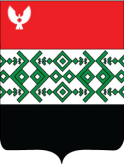  «Кизнер ёрос» муниципал кылдытэтлэн Администрациез  от «10» ноября 2021 года                                              № 604                     